Dear June and Malcolm,It was wonderful to have you at our wedding. Thank you so much for your thoughtful wedding gift. Can’t tell you how much Ellen (spouse's name) and I appreciate it. It will add to the savings for our new home. It’s exciting to see us getting closer to reaching our goal, a big thanks to friends like you!Thanks once again for your thoughtfulness. Looking forward to seeing you soon at your wedding. Wishing you all the best.Love,Ellen and John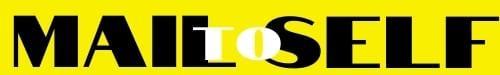 